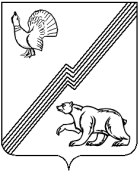 Ханты – Мансийский автономный округ – Югра (Тюменская область)Муниципальное образование – городской округ город ЮгорскАдминистрация городаУПРАВЛЕНИЕ СОЦИАЛЬНОЙ ПОЛИТИКИ Приказ 28.01.2019								                            №   _16__г. ЮгорскОб утверждении плана-графика за организацией контроля по выполнению муниципального задания на оказание муниципальных услуг (работ) в 2019 году С целью своевременного и качественного предоставления муниципальных услуг (работ) в сфере физической культуры, спорта, работе с детьми и молодежью: Приказываю:1.Утвердить План – график организации и осуществления проверок за выполнением муниципального задания на оказание муниципальных услуг (работ) на 2019 год в отношении муниципальных учреждений физической культуры, спорта, работы с детьми и молодежью (приложение 1):- муниципальное автономное учреждение «Молодежный центр «Гелиос»;- муниципальное бюджетное учреждение спортивная школа олимпийского резерва «Центр Югорского спорта».2. Своевременно представлять письменные отчеты (текущие, квартальные, годовые) по исполнению муниципальных заданий для согласования в Управление социальной политики (отдел социально – экономических программ Управления, заместитель начальника Управления, курирующий данное направление).3. Утвердить состав комиссии, ответственной за организацию и проведение плановых и оперативных проверок за выполнением муниципального задания на оказание муниципальных услуг (работ) учреждениями физической культуры, спорта, работе с детьми и молодежью (приложение 2).2. Контроль за исполнением приказа оставляю за собой.Начальника Управления социальной политики    администрации города Югорска                                                                     В.М. Бурматов  Приложение 1к приказу УСП от 28.01.2019 № _16_План - график осуществления проверок за выполнением муниципального задания на оказание муниципальных услуг (работ) на 2019 год Приложение 2 к приказу УСП от 28.01.2019 № _16_Состав комиссии, ответственной за организацию и проведение плановых и оперативных проверок за выполнением муниципального задания на оказание муниципальных услуг (работ)в 2019 годуЗаместитель начальника Управления социальной политики администрации города Югорска по работе с детьми и молодежью -  Занина Ирина Михайловна;Заместитель начальника Управления социальной политики администрации города Югорска по физической культуре и спорту – Дубровский Геннадий Петрович;Начальник отдела по социально – экономическим программам Управления социальной политики администрации города Югорска – Самсоненко Оксана Валерьевна.Лист ознакомления:№Форма контроляДата проведенияПримечаниеМуниципальное автономное учреждение «Молодежный центр «Гелиос»Муниципальное автономное учреждение «Молодежный центр «Гелиос»Муниципальное автономное учреждение «Молодежный центр «Гелиос»Муниципальное автономное учреждение «Молодежный центр «Гелиос»1Анализ предоставленных учреждением письменных отчетов о качественном и количественном выполнении муниципального заданияЕжеквартально2Плановые проверки качества предоставляемой услугиМай, ноябрь 20193Проведение опросов (анкетирования) населения по качеству предоставляемых услугИюль, декабрь 20194Выездные проверки, проводимых мероприятий По мере необходимости5Анализ обращений граждан в Управление социальной политики администрации города Югорска, проведение служебных расследований по указанным обращениям.При наличии обращенийМуниципальное бюджетное учреждение спортивная школа олимпийского резерва «Центр Югорского спорта»Муниципальное бюджетное учреждение спортивная школа олимпийского резерва «Центр Югорского спорта»Муниципальное бюджетное учреждение спортивная школа олимпийского резерва «Центр Югорского спорта»Муниципальное бюджетное учреждение спортивная школа олимпийского резерва «Центр Югорского спорта»1Анализ предоставленных учреждением письменных отчетов о качественном и количественном выполнении муниципального заданияЕжеквартально2Выездные проверки, проводимых мероприятий По мере необходимости3Плановые проверки качества предоставляемой услугиИюнь, октябрь 20194Проведение опросов (анкетирования) населения по качеству предоставляемых услугИюль, декабрь 20195Анализ обращений граждан в Управление по физической культуре, спорту, работе с детьми и молодежью администрации города Югорска, проведение служебных расследований по указанным обращениям.При наличии обращений№УчреждениеФ.И.О. руководителяПодписьДата1МАУ «МЦ «Гелиос»Н.И. Воронов2МБУ СШОР «Центр Югорского спорта»Н.А. Солодков